Тема недели: «День Победы»Рассматривание картин «Военная техника»Цель:Помочь понять ребенку содержание картин;Расширять словарный запасСодержание:Родители (мама, папа) - Сегодня мы с тобой рассмотрим картины с изображением военной техники, которая помогла солдатам во время войны победит врагов и сейчас охраняет нашу Родину. Давай посмотрим:Танк -  «Гусеницы две ползут, башню с пушкою везут»Танк – боевая машина. Танк состоит из пушки, башни, корпуса, гусениц. Передвигается танк с помощью гусениц.  Пушка, из которой стреляют, установлена на вращающейся башне. Танком управляет танкист.2.Самолет - «Смело в небе проплывает, обгоняя птиц полет, человек им управляет – называют самолет»Военный самолет – тоже боевая машина, которая летает в небе и защищает наше небо. У самолета есть кабина, крылья, хвост. Управляет самолетом летчик. В конце спросить у малыша: «Тебе понравилось рассматривать картины с  изображением танка? А самолета?»Танк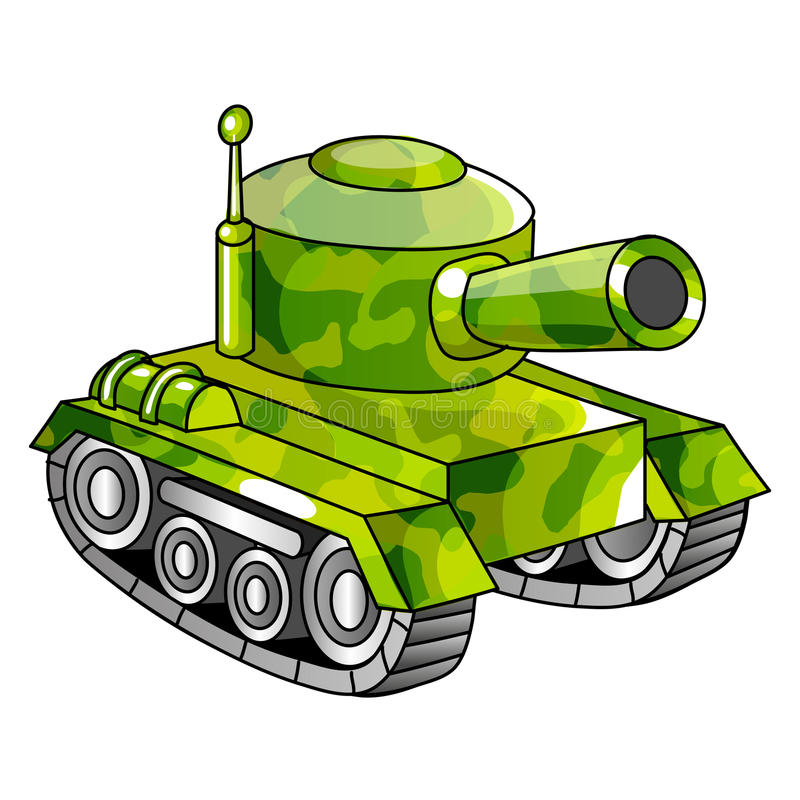 Военный самолет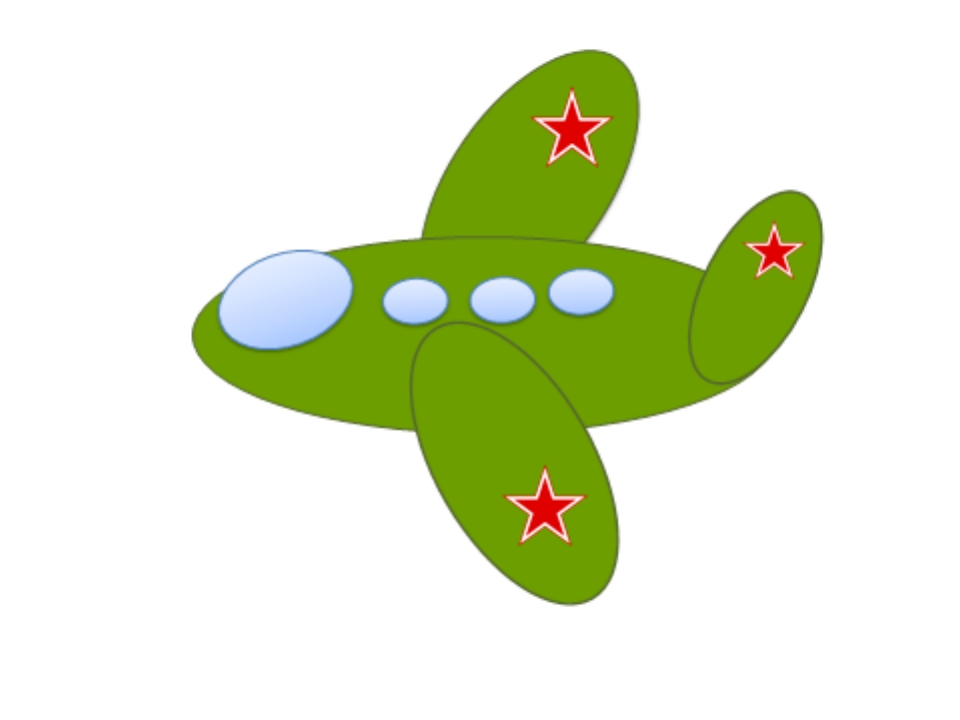 